Администрация  Касимовского  муниципального  района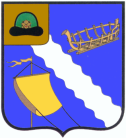 Рязанской  областиПОСТАНОВЛЕНИЕ__12.12.2017__                                                                                                     № __1064__г. Касимово внесении изменений в муниципальную программу Касимовского муниципального района Рязанской области «Развитие образования на 2017-2020 годы», утвержденную постановлением администрации Касимовского муниципального района Рязанской области от 17.10.2016 г.  №1006В соответствии с постановлением главы Касимовского муниципального района от 29.07.2013 г. №1354 «О муниципальных программах Касимовского муниципального района Рязанской области», в целях обеспечения программно-целевого планирования и повышения эффективности бюджетных расходов администрация Касимовского муниципального района Рязанской областиП О С Т А Н О В Л Я Е Т:1. Внести в муниципальную программу Касимовского муниципального района Рязанской области «Развитие образования на 2017-2020 годы», утвержденную постановлением администрации Касимовского муниципального района Рязанской области от 17.10.2016 г.  №1006, следующие изменения:1.1. строку «Целевые индикаторы и показатели» паспорта муниципальной программы дополнить абзацем:«- доля педработников, получающих компенсации и льготы по оплате коммунальных услуг.»;1.2. строку «Перечень подпрограмм» паспорта муниципальной программы дополнить абзацами:«10. «Обеспечение управления образованием»  11. «Предоставление компенсаций и льгот по оплате коммунальных услуг педработникам»»;1.3. строку «Перечень основных мероприятий» паспорта муниципальной программы дополнить абзацами:«- Обеспечение деятельности управления образования Касимовского муниципального района;- Соблюдение нормативно-правовых актов при выплате компенсаций и льгот по оплате жилых помещений и коммунальных услуг»1.4. строку «Объемы и источники финансирования» паспорта муниципальной программы изложить в следующей редакции:1.5. строку «Ожидаемые конечные результаты реализации Программы и показатели социально-экономической эффективности» паспорта муниципальной программы добавить абзацами:«-обеспечение управления общим, дополнительным образованием;-обеспечение выплаты компенсаций и льгот по оплате жилых помещений и коммунальных услуг педработникам.»1.6.раздел 4муниципальной программы изложить в следующей редакции:«4. Ресурсное обеспечение ПрограммыОбщий объем финансирования Программы составляет 1381830604,68 руб.,том числе: муниципальный бюджет – 435289584,29 руб.                   областной бюджет          –946541020,39руб.2017 год – 306945330,50 руб., в том числе: муниципальный бюджет – 104287877,02 руб.областной бюджет          –202657453,48 руб.2018 год – 342945769,42 руб., в том числе: муниципальный бюджет – 108654100,00 руб.областной бюджет           –234291669,42 руб.2019 год – 344272741,03 руб., в том числе: муниципальный бюджет – 97349850,74 руб.областной бюджет          –246922890,29 руб.2020 год – 387666763,73 руб., в том числе: муниципальный бюджет – 124997756,53руб.областной бюджет           – 262669007,20 руб.в том числе по подпрограммам:1. «Развитие дошкольного образования» –351253208,43 руб., в том числе: муниципальный бюджет – 176181442,00 руб., областной бюджет – 175071766,43 руб.2017 год – 83584531,30  руб., в том числе: муниципальный бюджет – 42389642,00 руб.областной бюджет           –41194889,30 руб.2018 год – 85623026,57 руб., в том числе: муниципальный бюджет – 42662600,00 руб.областной бюджет          –42960426,57 руб.        2019 год – 87825352,98 руб., в том числе: муниципальный бюджет –  43438600,00 руб. областной бюджет           –44386752,98 руб.2020 год – 94220297,58 в том числе: муниципальный бюджет – 47690600,00 руб. областной бюджет          – 46529697,58 руб.2. «Развитие общего образования» – 833696078,03 в том числе:  муниципальный бюджет – 123839223,29 руб., областной бюджет – 709856854,74 руб.2017 год – 194179057,20 руб. в том числе: муниципальный бюджет – 33357516,02 руб.областной бюджет           –160821541,18 руб.2018 год – 201846566,35 руб., в том числе:муниципальный бюджет –   30774100,00 руб.областной бюджет          –171072466,35 руб.         2019 год – 200356599,31 руб., в том числе: муниципальный бюджет –   18160850,74 руб.областной бюджет           –182195748,57 руб.2020 год – 237313855,17 руб., в том числе:муниципальный бюджет –41546756,53 руб.областной бюджет         –195767098,64 руб. 3. «Развитие дополнительного образования»–69747910,00 руб., том числе: муниципальный бюджет–69106887,00руб., областной бюджет – 641023,00 руб.2017 год –15620510,00 руб., в том числе муниципальный бюджет – 14979487,00 руб., областной бюджет – 641023,002018 год – 17849800,00 руб., в том числе муниципальный бюджет – 17849800,00 руб.2019 год – 18133800,00 руб., в том числе муниципальный бюджет – 18133800,00 руб.2020 год – 18143800,00 руб., в том числе муниципальный бюджет – 18143800,000 руб.4.«Организация отдыха, оздоровления и занятости детей»- 1734000,00 руб., в том числе: 2017 год –516000,0 руб., в том числе муниципальный бюджет –516000,0 руб.2018 год – 406000,0 руб., в том числе муниципальный бюджет –406000,0руб.2019 год –406000,0 руб. в том числе муниципальный бюджет –406000,0 руб.2020 год – 406000,0 руб. в том числе муниципальный бюджет –406000,0 руб.5. «Организационно-методическое обеспечение функционирования и развития образования»–49288486,0 руб., в том числе: муниципальный бюджет – 49288486,0руб.2017 год – 12088486,0 руб., в том числе муниципальный бюджет – 12088486,0 руб.2018 год – 12274000,0 руб., в том числе муниципальный бюджет –  12274000,0 руб.2019 год – 12463000,0 руб., в том числе муниципальный бюджет – 12463000,0 руб.2020 год–  12463000,0 руб., в том числе муниципальный бюджет – 12463000,0 руб.6. «Комплексная безопасность образовательных организаций» – 200000,0 руб., в том числе: муниципальный бюджет – 200000,0 руб.2017 год – 50000,0 руб.,  в том числе муниципальный бюджет –50000,0 руб.2018 год – 50000,0 руб., в том числе муниципальный бюджет –50000,0 руб. 2019 год – 50000,0 руб., в том числе муниципальный бюджет –50000,0 руб. 2020 год–50000,0 руб., в том числе муниципальный бюджет –50000,0 руб. 7. «Укрепление здоровья школьников» – 720746,0 руб., в том числе: муниципальный бюджет – 720746,0 руб.2017 год – 660746,0 руб. в том числе муниципальный бюджет – 660746,0 руб.2018 год – 20000,0 руб. в том числе муниципальный бюджет –20000,0 руб.                                                                        2019 год – 20000, 0 руб. в том числе муниципальный бюджет –20000,0 руб.2020 год–20000, 0 руб. в том числе муниципальный бюджет –20000,0 руб.8. «Развитие кадрового потенциала системы образования Касимовского района»–503800,0 руб., в том числе: муниципальный бюджет – 503800,0 руб.2017 год – 46000,0 руб. в том числе муниципальный бюджет –46000,0 руб.2018 год – 152600,00 руб. в том числе муниципальный бюджет –152600,00 руб.2019 год – 152600,00 руб. в том числе муниципальный бюджет –152600,00 руб.2020 год – 152600,0 руб., в том числе: муниципальный бюджет – 152600,0 руб.9. «Доступная среда»– 500000,0 руб., в том числе: муниципальный бюджет – 500000,0 руб.2017 год – 200000,0 руб. в том числе муниципальный бюджет –200000,0 руб.2018 год – 100000,0 руб. в том числе муниципальный бюджет –100000,0 руб. 2019 год – 100000,0 руб. в том числе муниципальный бюджет –100000,0 руб.2020 год–100000,0 руб. в том числе муниципальный бюджет –100000,0 руб.10. «Обеспечение управления образованием»– 13215000,0 руб., в том числе муниципальный бюджет – 13215000,0 руб.2018 год – 4365000,0 руб. в том числе муниципальный бюджет –4365000,0 руб. 2019 год – 4425000,0 руб. в том числе муниципальный бюджет –4425000,0 руб.2020 год– 4425000,0 руб. в том числе муниципальный бюджет –4425000,0 руб.11. «Предоставление компенсаций и льгот по плате коммунальных услуг педработникам»– 60971376,22 руб., в том числе областной бюджет – 60971376,22 руб.2018 год – 20258776,5 руб. в том числе областной бюджет –20258776,5 руб. 2019 год – 20340388,74 руб. в том числе областной бюджет –20340388,74 руб.2020 год–20372210,98 руб. в том числе областной бюджет –20372210,98 руб.Объемы финансирования Программы носят прогнозный характер и подлежат ежегодному уточнению при принятии бюджетов всех уровней.»1.7. приложение №1 муниципальной программы «Система целевых индикаторов и показателей Программы» дополнить строками:1.8. раздел 3 подпрограммы «Развитие дошкольного образования» муниципальной программы изложить в следующей редакции:«3. Ресурсное обеспечение Подпрограммы	Финансовое обеспечение Подпрограммы осуществляется из следующих источников: -средства муниципального бюджета – 176181442,0  руб., средства областного бюджета – 175071766,43 руб. в том числе:2017 год – 83584531,30  руб., в том числе: муниципальный бюджет – 42389642,00 руб., областной бюджет – 41194889,30 руб.2018 год – 85623026,57 руб., в том числе: муниципальный бюджет – 42662600,0 руб.,  областной бюджет   -  42960426,57 руб.        2019 год – 87825352,98 руб., в том числе: муниципальный бюджет –  43438600,0 руб.,  областной бюджет  - 44386752,98 руб.2020 год – 94220297,58 руб. в том числе: муниципальный бюджет – 47690600,0 руб., областной бюджет – 46529697,58	Объемы финансирования Подпрограммы на 2017-2020 годы носят прогнозный характер и подлежат уточнению.Предложения об объемах финансирования Подпрограммы на соответствующий год за счет средств муниципального бюджета вносятся с проектом муниципального бюджета на данный год.Объем ассигнований из муниципального бюджета на реализацию Подпрограммы утверждается в составе муниципального бюджета на соответствующий год.»1.9. раздел 5 подпрограммы «Развитие дошкольного образования» муниципальной программы изложить в следующей редакции:«5. Система программных мероприятий1.10. раздел 3 подпрограммы «Развитие общего образования» муниципальной программы изложить в следующей редакции:«3. Ресурсное обеспечение ПодпрограммыФинансовое обеспечение Подпрограммы осуществляется из следующих источников: средства муниципального бюджета – 833696078,03 руб., средства областного бюджета –709856854,74 руб.2017 год – 194179057,20 руб. в том числе: муниципальный бюджет – 33357516,02 руб., областной бюджет – 160821541,18 руб.2018 год – 201846566,35 руб., в том числе муниципальный бюджет –   30774100,0 руб., областной бюджет –171072466,35 руб.         2019 год – 200356598,31 руб., в том числе: муниципальный бюджет –   18160850,74 руб., областной бюджет –182195748,57 руб.2020 год – 237313855,17 руб., в том числе муниципальный бюджет –41546756,53 руб., областной бюджет – 195767098,64 руб.Объемы финансирования Подпрограммы на 2017-2020 годы носят прогнозный характер и подлежат уточнению.Предложения об объемах финансирования Подпрограммы на соответствующий год за счет средств муниципального бюджета вносятся с проектом муниципального бюджета на данный год.Объем ассигнований из муниципального бюджета на реализацию Подпрограммы утверждается в составе муниципального бюджета на соответствующий год.»1.11. раздел 5 подпрограммы «Развитие общего образования» муниципальной программы изложить в следующей редакции:«5. Система программных мероприятий1.12. раздел 3 подпрограммы «Развитие дополнительного образования» муниципальной программы изложить в следующей редакции:«3. Ресурсное обеспечение Подпрограммы	Финансовое обеспечение Подпрограммы осуществляется из следующих источников:средства муниципального бюджета.	Объемы финансирования Подпрограммы на 2017-2020 годы носят прогнозный характер и подлежат уточнению.Предложения об объемах финансирования Подпрограммы на соответствующий год за счет средств муниципального бюджета вносятся с проектом муниципального бюджета на данный год.Объем ассигнований из муниципального бюджета на реализацию Подпрограммы утверждается в составе муниципального бюджета на соответствующий год. В целом финансирование Программы на 2017-2020 годы за счет средств бюджета Касимовского муниципального района и областного бюджета составит 69747910,0 руб., в том числе: муниципальный бюджет – 69106887,0 руб., областной бюджет – 641023,0 руб. 2017 год – 15620510,0  руб.; в том числе муниципальный бюджет – 14979487,0 руб.,  областной бюджет – 641023,0 руб.2018 год – 17849800,0  руб.; в том числе муниципальный бюджет – 17849800,0 руб.;2019 год – 18133800,0  руб., в том числе муниципальный бюджет – 18133800,0  руб.;2020 год – 18143800,0  руб., в том числе муниципальный бюджет – 18143800,0 руб.»1.13. раздел 5 подпрограммы «Развитие дополнительного образования» муниципальной программы изложить в следующей редакции:«5. Система программных мероприятий1.14.раздел 3 подпрограммы «Организация отдыха, оздоровления и занятости детей» муниципальной программы изложить в следующей редакции:«Финансовое обеспечение Подпрограммы осуществляется из следующих источников: - средства областного бюджета;-средства муниципального бюджета	Объемы финансирования Подпрограммы на 2017-2020 годы носят прогнозный характер и подлежат уточнению.Предложения об объемах финансирования Подпрограммы на соответствующий год за счет средств муниципального бюджета вносятся с проектом муниципального бюджета на данный год.Объем ассигнований из муниципального бюджета на реализацию Подпрограммы утверждается в составе муниципального бюджета на соответствующий год. В целом финансирование Программы на условиях софинансирования на  2017-2020 годы за счет средств бюджета Касимовского муниципального района составит  1734000,0  руб., в том числе: 2017 год – 516000,0 руб.; 2018 год – 406000,0 руб.; 2019 год – 406000,0 руб., 2020 год – 406000,0 руб.»1.15. раздел 5 подпрограммы «Организация отдыха, оздоровления и занятости детей» муниципальной программы изложить в следующей редакции:«5. Система программных мероприятий1.16. раздел 3 подпрограммы «Организационно-методическое обеспечение функционирования и развития образования» муниципальной программы изложить в следующей редакции:«3. Ресурсное обеспечение ПодпрограммыФинансовое обеспечение Подпрограммы осуществляется из следующих источников: -средства муниципального бюджета	Объемы финансирования Подпрограммы на 2017-2020 годы носят прогнозный характер и подлежат уточнению.Объем ассигнований из муниципального бюджета на реализацию Подпрограммы утверждается в составе муниципального бюджета на соответствующий год. В целом финансирование Программы на условиях софинансирования на 2017-2020 годы за счет средств бюджета Касимовского муниципального района составит  49288486,0  руб., в том числе: 2017 год – 12088486,0 руб.; 2018 год – 11936893,44 руб.; 2019 год – 12631553,28 руб., 2020 год – 12631553,28 руб.»1.17. раздел 5 подпрограммы «Организационно-методическое обеспечение функционирования и развития образования» муниципальной программы изложить в следующей редакции:«5. Система программных мероприятий2. Дополнить муниципальную программу Касимовского муниципального района Рязанской области «Развитие образования на 2017-2020 годы» приложениями 11, 12 согласно приложениям №1, №2 к настоящему постановлению соответственно.3. Настоящее постановление подлежит опубликованию в печатном средстве массовой информации «Информационный бюллетень Касимовского муниципального района Рязанской области».4. Настоящее постановление вступает с момента опубликования.5. Контроль над исполнением настоящего постановления возложить на заместителя главы администрации Касимовского муниципального района Рязанской области по социальной политике Павлюкову Г.А.Глава  муниципального образованияКасимовский муниципальный районРязанской области                                                                                            В.Л. ЛунинПриложение №1к постановлению администрации Касимовского муниципального района Рязанской областиот _12.12.2017___№__1064___Приложение 11к муниципальной программе Касимовского муниципального района Рязанской области «Развитие образования на 2017-2020 годы»Подпрограмма«Обеспечение управления образованием» муниципальной программы Касимовского района «Развитие образования на 2017-2020 годы»Цели и задачи ПодпрограммыЦель: Управление системой образования в рамках полномочий органов местного самоуправления. Реализация государственной политики в сфере общего и дополнительного образования. Разработка основных направлений развития системы образования.Задачи: Создание необходимых условий для реализации прав граждан на образование. Обеспечение эффективного функционирования и развития системы образования. Охрана и защита прав несовершеннолетних, опека и попечительство.2. Сроки реализации подпрограммыПодпрограмма рассчитана на период с 2018 по 2020 годы.3. Ресурсное обеспечение Подпрограммы	Финансовое обеспечение Подпрограммы осуществляется из следующих источников: -средства муниципального бюджета	Объемы финансирования Подпрограммы на 2018-2020 годы носят прогнозный характер и подлежат уточнению.Объем ассигнований из муниципального бюджета на реализацию Подпрограммы утверждается в составе муниципального бюджета на соответствующий год. В целом финансирование Программы на условиях софинансирования на  2018-2020 годы за счет средств бюджета Касимовского муниципального района составит  13215000 руб., в том числе: 2018 год – 4365000 руб.; 2019 год – 4425000 руб.; 2020 год – 4425000 руб.4. Механизм реализации Подпрограммы   Реализацию Подпрограммы осуществляет Управление образования администрации Касимовского муниципального района Рязанской области, которое формирует бюджетную заявку, предусматривающую объемы ассигнований на последовательную реализацию мероприятий Подпрограммы.Бюджетная заявка представляется в Финансово-казначейское управление администрации Касимовского муниципального района Рязанской области для включения в проект бюджета на соответствующий год.  Контроль за реализацией Подпрограммы осуществляет администрация Касимовского муниципального района.Оперативное управление и координацию работ по выполнению Подпрограммы осуществляет управление образования администрации Касимовского муниципального района Рязанской области, финансово-казначейское управление администрации Касимовского муниципального района Рязанской области.В качестве инструмента контроля за ходом исполнения Подпрограммы предусматривается подготовка управлением образования администрации Касимовского муниципального района Рязанской области отчетов и представление их в администрацию Касимовского муниципального района.5. Система программных мероприятий6. Целевые индикаторы эффективности исполнения ПодпрограммыПриложение №2к постановлению администрации Касимовского муниципального района Рязанской областиот __12.12.2017___№__1064___Приложение 12к муниципальной программе Касимовского муниципального района Рязанской области «Развитие образования на 2017-2020 годы»Подпрограмма«Предоставление компенсаций и льгот по оплате коммунальных услуг педработникам» муниципальной программы Касимовского района Рязанской области «Развитие образования на 2017-2020 годы»Подпрограмма«Предоставление компенсаций и льгот по оплате коммунальных услуг педработникам» 1. Цели и задачи ПодпрограммыЦель: Предоставление компенсаций и льгот по оплате жилых помещений и коммунальных услуг отдельным категориям специалистов в сельской местности рабочих поселках (поселках городского типа).Задачи: Обеспечение выплаты компенсаций и льгот по оплате жилых помещений и коммунальных услуг педработникам Касимовского муниципального района Рязанской области. Сроки реализации подпрограммыПодпрограмма рассчитана на период с 2018 по 2020 год.Ресурсное обеспечение Подпрограммы	Финансовое обеспечение Подпрограммы осуществляется из следующих источников: -средства областного бюджета	Объемы финансирования Подпрограммы на 2018-2020 годы носят прогнозный характер и подлежат уточнению.Объем ассигнований из областного бюджета на реализацию Подпрограммы утверждается в составе муниципального бюджета на соответствующий год. В целом финансирование Программы на условиях софинансирования на  2018-2020 годы за счет средств областного бюджета  составит  60971376,22 руб., в том числе: 2018 год – 20258776,50 руб.; 2019 год – 20340388,74 руб., 2020 год – 20372210,98 руб.Механизм реализации Подпрограммы   Реализацию Подпрограммы осуществляет Управление образования администрации Касимовского муниципального района Рязанской области, которое формирует бюджетную заявку, предусматривающую объемы ассигнований на последовательную реализацию мероприятий Подпрограммы.Бюджетная заявка представляется в Финансово-казначейское управление администрации Касимовского муниципального района Рязанской области для включения в проект бюджета на соответствующий год.  Контроль за реализацией Подпрограммы осуществляет администрация Касимовского муниципального района.Оперативное управление и координацию работ по выполнению Подпрограммы осуществляет управление образования администрации Касимовского муниципального района Рязанской области, финансово-казначейское управление администрации Касимовского муниципального района Рязанской области.В качестве инструмента контроля за ходом исполнения Подпрограммы предусматривается подготовка управлением образования администрации Касимовского муниципального района Рязанской области отчетов и представление их в администрацию Касимовского муниципального района.Система программных мероприятий6. Целевые индикаторы эффективности исполнения ПодпрограммыОбъемы и источники финансированияОбщий объем финансирования Программы составляет 1381830604,68 руб.,том числе: муниципальный бюджет – 435289584,29 руб.                   областной бюджет          - 946541020,39 руб.2017 год – 306945330,50 руб., в том числе: муниципальный бюджет – 104287877,02 руб.областной бюджет          -  202657453,48 руб.2018 год – 342945769,42 руб., в том числе: муниципальный бюджет – 108654100,00 руб.областной бюджет           -  234291669,42 руб.2019 год – 344272741,03 руб., в том числе: муниципальный бюджет – 97349850,74 руб.областной бюджет          -  246922890,29 руб.2020 год – 387666763,73 руб., в том числе: муниципальный бюджет – 124997756,53руб.областной бюджет           - 262669007,20 руб.1. «Развитие дошкольного образования» –351253208,43 руб., в том числе: муниципальный бюджет – 176181442,00 руб., областной бюджет – 175071766,43 руб.2017 год – 83584531,30  руб., в том числе: муниципальный бюджет – 42389642,00 руб.областной бюджет           - 41194889,30  руб.2018 год – 85623026,57 руб., в том числе: муниципальный бюджет – 42662600,00 руб.областной бюджет          -  42960426,57 руб.        2019 год – 87825352,98 руб., в том числе: муниципальный бюджет –  43438600,00 руб. областной бюджет           - 44386752,98 руб.2020 год – 94220297,58 в том числе: муниципальный бюджет – 47690600,00 руб. областной бюджет          - 46529697,58 руб.2. «Развитие общего образования» – 833696078,03 руб.в том числе:  муниципальный бюджет – 123839223,29 руб., областной бюджет – 709856854,74 руб.2017 год – 194179057,20 руб. в том числе: муниципальный бюджет – 33357516,02 руб.областной бюджет           - 160821541,18 руб.2018 год – 201846566,35 руб., в том числе:муниципальный бюджет –   30774100,00 руб.областной бюджет          - 171072466,35 руб.         2019 год – 200356599,31 руб., в том числе: муниципальный бюджет –   18160850,74 руб.областной бюджет           - 182195748,57 руб.2020 год – 237313855,17 руб., в том числе:муниципальный бюджет –41546756,53 руб.областной бюджет         -195767098,64 руб.3. «Развитие дополнительного образования» - 69747910,00 руб., том числе: муниципальный бюджет- 69106887,00 руб., областной бюджет – 641023,00 руб.;2017 год – 15620510,00 руб., в том числе муниципальный бюджет – 14979487,00 руб., областной бюджет – 641023,00 руб.2018 год – 17849800,00 руб., в том числе муниципальный бюджет – 17849800,00 руб.2019 год – 18133800,00 руб., в том числе муниципальный бюджет – 18133800,00 руб.2020 год – 18143800,00 руб., в том числе муниципальный бюджет – 18143800,000 руб.4.«Организация отдыха, оздоровления и занятости детей»- 1734000,00 руб., руб., в том числе: 2017 год –516000,0 руб., в том числе муниципальный бюджет –516000,0 руб.2018 год – 406000,0 руб., в том числе муниципальный бюджет –406000,0руб.2019 год –406000,0 руб. в том числе муниципальный бюджет –406000,0 руб.2020 год – 406000,0 руб. в том числе муниципальный бюджет –406000,0 руб.5. «Организационно-методическое обеспечение функционирования и развития образования» -        49288486,0 руб., в том числе: муниципальный бюджет – 49288486,0 руб.2017 год – 12088486,0 руб., в том числе муниципальный бюджет – 12088486,0 руб.2018 год – 12274000,0 руб., в том числе муниципальный бюджет –  12274000,0 руб.2019 год – 12463000,0 руб., в том числе муниципальный бюджет – 12463000,0 руб.2020 год–  12463000,0 руб., в том числе муниципальный бюджет – 12463000,0 руб.6. «Комплексная безопасность образовательных организаций» – 200000,0 руб., в том числе: муниципальный бюджет – 200000,0 руб.2017 год – 50000,0 руб.,  в том числе муниципальный бюджет –50000,0 руб.2018 год – 50000,0 руб., в том числе муниципальный бюджет –50000,0 руб. 2019 год – 50000,0 руб., в том числе муниципальный бюджет –50000,0 руб. 2020 год - 50000,0 руб., в том числе муниципальный бюджет –50000,0 руб. 7. «Укрепление здоровья школьников» - 720746,0 руб., в том числе: муниципальный бюджет – 720746,0 руб. руб.2017 год – 660746,0 руб. в том числе муниципальный бюджет –660746,0 руб.2018 год – 20000,0 руб. в том числе муниципальный бюджет –20000,0 руб.                                                                        2019 год – 20000, 0 руб. в том числе муниципальный бюджет –20000,0 руб.2020 год - 20000, 0 руб. в том числе муниципальный бюджет –20000,0 руб.8. «Развитие кадрового потенциала системы образования Касимовского района» - 503800,0 руб., в том числе: муниципальный бюджет – 503800,0 руб.2017 год – 46000,0 руб. в том числе муниципальный бюджет –46000,0 руб.2018 год – 152600,00 руб. в том числе муниципальный бюджет –152600,00 руб.2019 год – 152600,00 руб. в том числе муниципальный бюджет –152600,00 руб.2020 год – 152600,0 руб., в том числе: муниципальный бюджет – 152600,0 руб.9. «Доступная среда» - 500000,0 руб., в том числе: муниципальный бюджет – 500000,0 руб.2017 год – 200000,0 руб. в том числе муниципальный бюджет –200000,0 руб.2018 год – 100000,0 руб. в том числе муниципальный бюджет –100000,0 руб. 2019 год – 100000,0 руб. в том числе муниципальный бюджет –100000,0 руб.2020 год - 100000,0 руб. в том числе муниципальный бюджет –100000,0 руб.10. «Обеспечение управления образованием» - 13215000,0 руб., в том числе муниципальный бюджет – 13215000,0 руб.2018 год – 4365000,0 руб. в том числе муниципальный бюджет –4365000,0 руб. 2019 год – 4425000,0 руб. в том числе муниципальный бюджет –4425000,0 руб.2020 год - 4425000,0 руб. в том числе муниципальный бюджет –4425000,0 руб.11. «Предоставление компенсаций и льгот по плате коммунальных услуг педработникам» - 60971376,22 руб., в том числе областной бюджет – 60971376,22 руб.2018 год – 20258776,5 руб. в том числе областной бюджет –20258776,5 руб. 2019 год – 20340388,74 руб. в том числе областной бюджет –20340388,74 руб.2020 год–20372210,98 руб. в том числе областной бюджет –20372210,98 руб.10. Обеспечение управления образованием10.1 Доля образовательных организаций, отвечающих современным требованиям%  от общей численности образовательных организаций10010010011. Предоставление компенсаций и льгот по плате коммунальных услуг педработникам11.1 Доля педработников, получающих компенсации  и льготы по оплате коммунальных услуг%  от общей численности педработников образовательных организаций100100100№Программные мероприятия, обеспечивающие выполнение задачиГлавные распорядителиИсполнителиИсточник финансированияОбъем финансирования, тыс.руб.Объем финансирования, тыс.руб.Объем финансирования, тыс.руб.Объем финансирования, тыс.руб.Объем финансирования, тыс.руб.Ожидаемый результат№Программные мероприятия, обеспечивающие выполнение задачиГлавные распорядителиИсполнителиИсточник финансированияВсего2017201820192020Ожидаемый результат12345678910111.Организация процесса воспитания и развития детей на этапе предшкольного образованияУправление образованияБюджетные учрежденияМуниципальный бюджетОбластной бюджетМуниципальный бюджетОбластной бюджет176181,442175071,7664342389,64241194,8893042662,642960,4265743438,644386,75298Развитие альтернативных форм дошкольного образования.Максимальный охват детей в возрасте от 1,5 до 7 лет различными формами дошкольного образования.Обеспечение квалифицированными кадрами, прошедшими специальную переподготовку.
Обеспечение развивающего характера образования детей дошкольного возраста, не посещающих ДОУ.Выравнивание стартовых возможностей детей при поступлении в школу 1.1Обеспечение выполнения муниципального заданияУправление образованияБюджетные учрежденияМуниципальный бюджетОбластной бюджетМуниципальный бюджетОбластной бюджет176181,442175071,7664342389,64241194,8893042662,642960,4265743438,644386,75298Развитие альтернативных форм дошкольного образования.Максимальный охват детей в возрасте от 1,5 до 7 лет различными формами дошкольного образования.Обеспечение квалифицированными кадрами, прошедшими специальную переподготовку.
Обеспечение развивающего характера образования детей дошкольного возраста, не посещающих ДОУ.Выравнивание стартовых возможностей детей при поступлении в школу 1.2Погашение кредиторской задолженностиУправление образованияБюджетные учрежденияМуниципальный бюджетМуниципальный бюджет0,000,000,000,00Развитие альтернативных форм дошкольного образования.Максимальный охват детей в возрасте от 1,5 до 7 лет различными формами дошкольного образования.Обеспечение квалифицированными кадрами, прошедшими специальную переподготовку.
Обеспечение развивающего характера образования детей дошкольного возраста, не посещающих ДОУ.Выравнивание стартовых возможностей детей при поступлении в школу №Программные мероприятия, обеспечивающие выполнение задачиГлавные распорядителиИсполнителиИсточник финанси-рованияОбъемы финансирования, тыс.руб.Объемы финансирования, тыс.руб.Объемы финансирования, тыс.руб.Объемы финансирования, тыс.руб.Объемы финансирования, тыс.руб.Ожидаемый результат№Программные мероприятия, обеспечивающие выполнение задачиГлавные распорядителиИсполнителиИсточник финанси-рованияВсего2017201820192020Ожидаемый результат12345678910   111.Создание здоровых и безопасных условий труда, учебы, присмотра и уходаУправление образованияБюджетные учрежденияМуниципальный бюджетОбластной бюджет123839,22329709856,854,7433357,51602160821,5411830774,1171072,4663518160,85074182195,7485741546,75653195767,09864Создание необходимых условий для успешного осуществления учебно- воспитательного процесса в соответствии с требованиями ФГОС, социальных норм и нормативовОбеспечение гарантийполучения качественного бесплатного общего образования в соответствии с ФЗ «Об образовании в РФ»1.1Обеспечение выполнения муниципального заданияУправление образованияБюджетные учрежденияМуниципальный бюджетОбластной бюджет123839,22329709856,854,7433357,51602160821,5411830774,1171072,4663518160,85074182195,7485741546,75653195767,09864Создание необходимых условий для успешного осуществления учебно- воспитательного процесса в соответствии с требованиями ФГОС, социальных норм и нормативовОбеспечение гарантийполучения качественного бесплатного общего образования в соответствии с ФЗ «Об образовании в РФ»1.2Погашение кредиторской задолженностиУправление образованияБюджетные учрежденияМуниципальный бюджет00000Создание необходимых условий для успешного осуществления учебно- воспитательного процесса в соответствии с требованиями ФГОС, социальных норм и нормативовОбеспечение гарантийполучения качественного бесплатного общего образования в соответствии с ФЗ «Об образовании в РФ»1.3Проведение ремонта пищеблока Дмитриевской основной общеобразовательной школы филиала Муниципального общеобразовательного учреждения «Торбаевская средняя общеобразовательная школа»Управление образованияБюджетные учрежденияМуниципальный бюджет131,085131,085000Создание необходимых условий для успешного осуществления учебно- воспитательного процесса в соответствии с требованиями ФГОС, социальных норм и нормативовОбеспечение гарантийполучения качественного бесплатного общего образования в соответствии с ФЗ «Об образовании в РФ»№Программные мероприятия, обеспечивающие выполнение задачиГлавные распорядителиИсполнителиИсточник финансированияОбъем финансирования, тыс.руб.Объем финансирования, тыс.руб.Объем финансирования, тыс.руб.Объем финансирования, тыс.руб.Объем финансирования, тыс.руб.Ожидаемый результат№Программные мероприятия, обеспечивающие выполнение задачиГлавные распорядителиИсполнителиИсточник финансированияВсего2017201820192020Ожидаемый результат12345678910111.Организационное и информационно-методическое сопровождение дополнительного образования детейУправление образованияБюджетные учрежденияМуниципальный бюджетОбластной бюджет68465,864641,02314979,487641,02317849,8018133,8018143,80Увеличение доли образо-вательных организаций дополнительногообразования, отвечающих современнымтребованиям1.1Обеспечение выполнения муниципального заданияУправление образованияБюджетные учрежденияМуниципальный бюджетОбластной бюджет68465,864641,02314979,487641,02317849,8018133,8018143,80Увеличение доли образо-вательных организаций дополнительногообразования, отвечающих современнымтребованиям1.2Погашение кредиторской задолженностиУправление образованияБюджетные учрежденияМуниципальный бюджет00000Увеличение доли образо-вательных организаций дополнительногообразования, отвечающих современнымтребованиям№Программные мероприятия, обеспечивающие выполнение задачиГлавные распорядителиИсполнителиИсточник финансированияОбъем финансирования, тыс.руб.Объем финансирования, тыс.руб.Объем финансирования, тыс.руб.Объем финансирования, тыс.руб.Объем финансирования, тыс.руб.Ожидаемый результат№Программные мероприятия, обеспечивающие выполнение задачиГлавные распорядителиИсполнителиИсточник финансированияВсего2017201820192020Ожидаемый результат12345678910111.Проведение мероприятий для детей и молодежи. Развитие разнообразных форм  и видов организаций отдыха и оздоровления детей и молодежиУправлениеобразованияОтдел по де-лам молоде-жи и спортуУправлениеобразованияОтдел по делам молоде-жи и спортуМуниципальныйбюджет790280170170170Развитие единой государственнойсистемы выявления, развития и адресной поддержки одаренных детей в различных областях Интеллектуальной и творческойдеятельности1.1Обеспечение условий для созданиясистемы выявления и развитияталантливой молодежиОтдел по де-лам молоде-жи и спортуОтдел по делам молоде-жи и спортуМуниципальныйбюджет790280170170170Развитие единой государственнойсистемы выявления, развития и адресной поддержки одаренных детей в различных областях Интеллектуальной и творческойдеятельности2.Развитие разнообразных форм  и видов организаций отдыха и оздоровления детей и молодежиУправлениеобразованияУправлениеобразованияМуниципальныйбюджет920,25716230,06429230,06429230,06429230,06429Увеличение долиучащихсяобщеобразовательныхорганизаций,охваченных всеми формами отдыха и занятости2.1Обеспечение жизнедеятельности оздоровительныхлагерей на базеобразовательныхучрежденийУправлениеобразованияУправлениеобразованияМуниципальныйбюджет218,2856265,5337850,9172850,9172850,91728Увеличение долиучащихсяобщеобразовательныхорганизаций,охваченных всеми формами отдыха и занятости2.2Проведение внешкольных мероприятий ОбразованияобразованияУправлениеобразованияМуниципальныйбюджет701,97154164,53051179,14701179,14701179,14701Увеличение долиучащихсяобщеобразовательныхорганизаций,охваченных всеми формами отдыха и занятости3.Организация занятости детейОбразованияобразованияУправлениеобразованияМуниципальныйбюджет23,742845,935715,935715,935715,93571Увеличение количества несовершеннолетних, трудоустроенных  в свободное от учебы времяУвеличение количества несовершеннолетних, трудоустроенных  в свободное от учебы время3.1Временное трудоустройство несовершеннолетних гражданОбразованияобразованияУправлениеобразованияМуниципальныйбюджет23,742845,935715,935715,935715,93571Увеличение количества несовершеннолетних, трудоустроенных  в свободное от учебы времяУвеличение количества несовершеннолетних, трудоустроенных  в свободное от учебы время№Программные мероприятия, обеспечивающие выполнение задачиГлавные распорядителиИсполнителиИсточник финансированияОбъем финансирования, тыс.руб.Объем финансирования, тыс.руб.Объем финансирования, тыс.руб.Объем финансирования, тыс.руб.Объем финансирования, тыс.руб.Ожидаемый результат№Программные мероприятия, обеспечивающие выполнение задачиГлавные распорядителиИсполнителиИсточник финансированияВсего2017201820192020Ожидаемый результат12345678910111.ОбеспечениедеятельностиуправленияобразованияКасимовско-го районаУправление образованияУправление образованияМуниципальный бюджет49288,48612088,48611936,8934412631,5532812631,553281.1-обеспечение деятельности информационно-методического кабинета Управление образованияУправление образованияМуниципальный бюджет11197,22701,82701,82896,82896,8Увеличе-ние долиобразовательныхучреждений, соответствующих федеральнымгосударственнымстандартам1.2-обеспечение деятельности централизованной бухгалтерии Управление образованияУправление образованияМуниципальный бюджет33438,5668263,5068111,913448531,573288531,57328Ведениебухгалтерского учетас соблюдением современныхтребований1.3-обеспечение деятельности группы хозяйственного обслуживанияУправление образованияУправление образованияМуниципальный бюджет4652,721123,181123,181203,181203,18Содержание учреждений образованияв состоя-нии, пригодном кведениюучебногопроцесса№Программные мероприятия, обеспечивающие выполнение задачиГлавные распорядителиИсполнителиИсточник финансированияОбъем финансирования, тыс.руб.Объем финансирования, тыс.руб.Объем финансирования, тыс.руб.Объем финансирования, тыс.руб.Ожидаемый результат№Программные мероприятия, обеспечивающие выполнение задачиГлавные распорядителиИсполнителиИсточник финансированияВсего201820192020Ожидаемый результат1.ОбеспечениедеятельностиуправленияобразованияКасимовского муниципального районаУправлениеобразования КасимовскогорайонаУправлениеобразова-ния Каси-мовскогорайонаМуниципальныйбюджет13215,04365,04425,04425,0Обеспечение управления общим, дополнительным образованиемЦелевой индикаторЕдиница измерения201820192020Доля образовательных организаций, соответствующих современным требованиям%  от общей численности образовательных организаций100100100№Программные мероприятия, обеспечивающие выполнение задачиГлавные распорядителиИсполнителиИсточник финансированияОбъем финансирования, тыс.руб.Объем финансирования, тыс.руб.Объем финансирования, тыс.руб.Объем финансирования, тыс.руб.Ожидаемый результатВсего201820192020123456789   101.Соблюдение нормативно-правовых актов при выплате компенсаций и льгот по оплате жилых помещений и коммунальных услугУправлениеобразова-ния Каси-мовскогорайонаУправлениеобразова-ния Каси-мовскогорайонаМуниципальныйбюджет60971,37622020258,776520340,3887420372,21098Обеспечение выплаты компенсаций и льгот по оплате жилых помещений и коммунальных услуг педработникамЦелевой индикаторЕдиница измерения201820192020Доля педработников, получающих компенсации  и льготы по оплате коммунальных услуг%  от общей численности педработников образовательных организаций100100100